ХиЖ, 2003, №  6.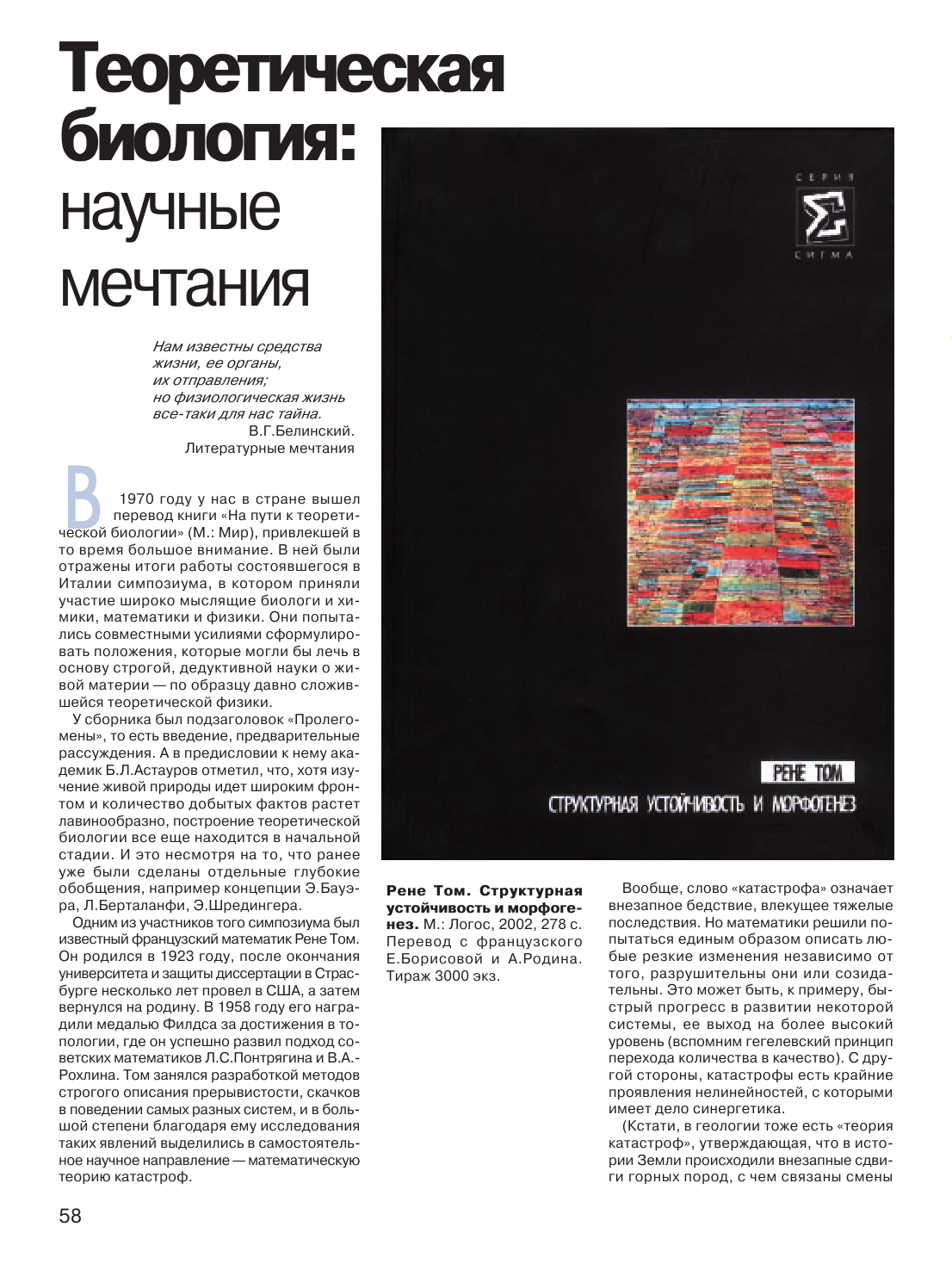 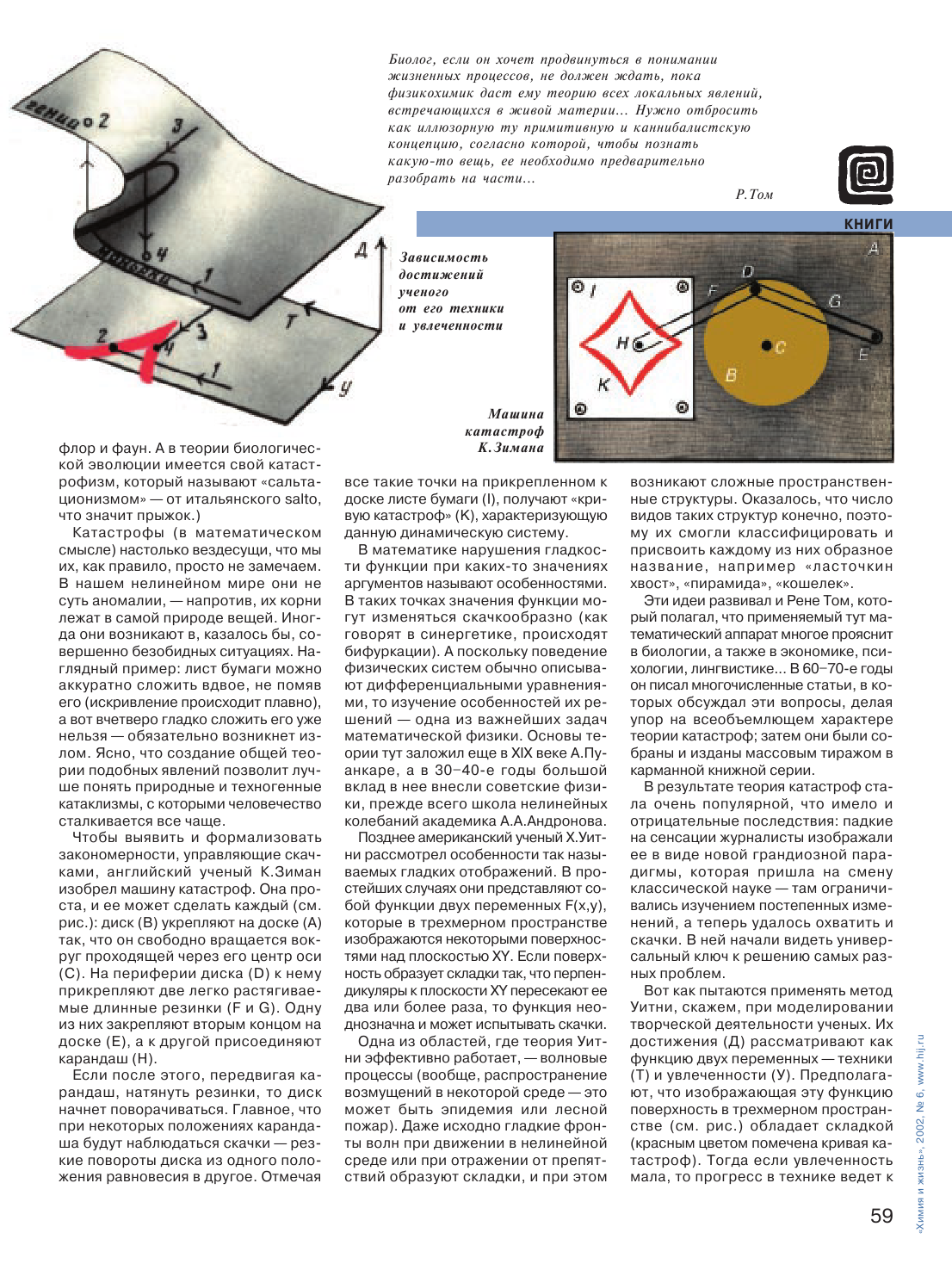 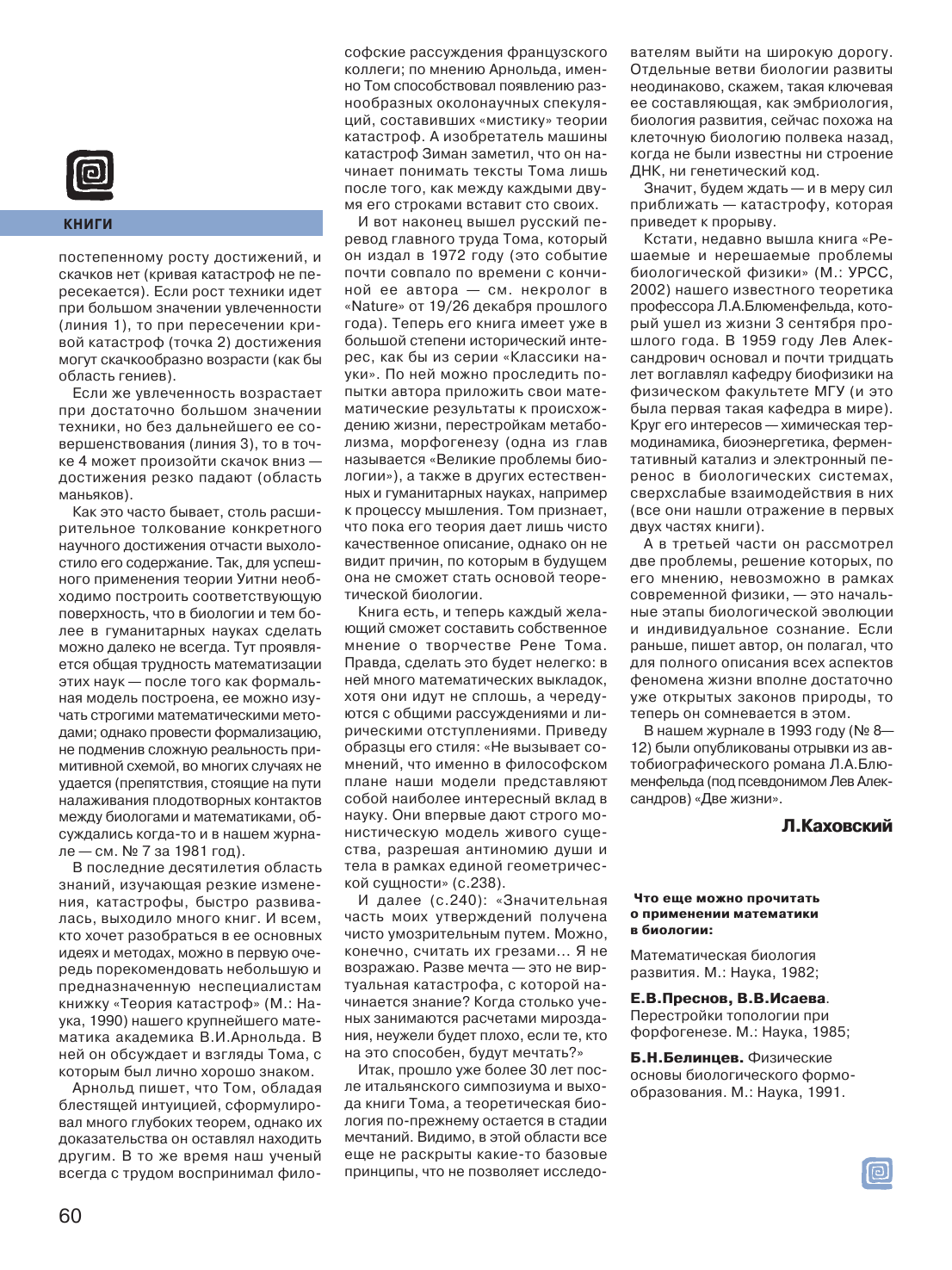 